Publicado en  el 09/12/2016 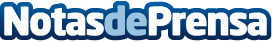 El coreógrafo Boris Charmatz visitará Madrid el próximo sábado 17El que es director del Musée de la Danse estará presente en España para estrenar en España de su pieza '20 Dancers for the XX Century'Datos de contacto:Nota de prensa publicada en: https://www.notasdeprensa.es/el-coreografo-boris-charmatz-visitara-madrid Categorias: Artes Visuales Madrid http://www.notasdeprensa.es